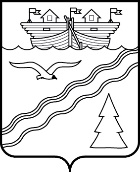 Администрация рабочего поселка Красные БакиКраснобаковского района Нижегородской областиПОСТАНОВЛЕНИЕОт 19.08.2021 г.                                                               	                  № 253Об утверждении Положения о муниципальном земельном контроле на территории муниципального образования -  рабочий поселок Красные Баки Краснобаковского района Нижегородской областиВ соответствии со статьей 72 Земельного кодекса Российской Федерации, Федеральным законом от 31.07.2020 N248-ФЗ "О государственном контроле (надзоре) и муниципальном контроле в Российской Федерации", Уставом муниципального образования – рабочий поселок Красные Баки Краснобаковского района Нижегородской области, Администрация рабочего поселка Красные Баки Краснобаковского района Нижегородской области, постановляет:Утвердить прилагаемое Положение о муниципальном земельном контроле на территории на территории муниципального образования -  рабочий поселок Красные Баки Краснобаковского района Нижегородской области.Опубликовать настоящее постановление на официальном сайте Администрации рабочего поселка Краснобаковского района Нижегородской области в сети Интернет.Настоящее постановление вступает в силу с 1 января 2022 года.Контроль за исполнением настоящего постановления оставляю за собой.Глава Администрациирабочего поселка Красные Баки Краснобаковского района Нижегородской области                                                                   Н.С. Захар.ПОЛОЖЕНИЕО муниципальном земельном контроле на территории муниципального образования - рабочего поселка Красные Баки Краснобаковского района Нижегородской областиI. ОБЩИЕ ПОЛОЖЕНИЯ1. Настоящее Положение определяет порядок организации и осуществления муниципального земельного контроля на территории муниципального образования – рабочий поселок Красные Баки Краснобаковского района Нижегородской области.2. Органом, уполномоченным на осуществление муниципального земельного контроля, является Администрация рабочего поселка Красные Баки Краснобаковского района Нижегородской области.3. Муниципальный земельный контроль осуществляется в целях обеспечения соблюдения обязательных требований в сфере земельных отношений и охраны окружающей среды посредством профилактики нарушений обязательных требований, оценки соблюдения юридическими лицами, индивидуальными предпринимателями, гражданами, органами государственной власти и органами местного самоуправления (далее - контролируемые лица) обязательных требований, выявления нарушений обязательных требований, принятия предусмотренных законодательством Российской Федерации мер по пресечению выявленных нарушений обязательных требований, устранению их последствий.4. От имени контрольного (надзорного) органа, муниципальный контроль вправе осуществлять следующие должностные лица:1)Должностное лицо контрольного (надзорного) органа, в должностные обязанности которого в соответствии должностной инструкцией входит осуществление полномочий муниципальному земельному контролю, в том числе проведение профилактических мероприятий и контрольных (надзорных) мероприятий (далее также - инспектор).II. ОБЪЕКТЫ КОНТРОЛЯОбъектами земельных отношений являются земли, земельные участки или части земельных участков.2.1. Орган муниципального земельного контроля осуществляет муниципальный земельный контроль в отношении всех категорий земель за соблюдением:а)	обязательных требований о недопущении самовольного занятия земель, земельного участка или части земельного участка, в том числе использования земель, земельного участка или части земельного участка лицом, не имеющим предусмотренных законодательством прав на них;б)	обязательных требований об использовании земельных участков по целевому назначению в соответствии с их принадлежностью к той или иной категории земель и (или) разрешенным использованием;в)	обязательных требований, связанных с обязательным использованием земель, предназначенных для жилищного или иного строительства, садоводства, огородничества и личного подсобного хозяйства, в указанных целях в течение установленного срока;г)	обязательных требований, связанных с обязанностью по приведению земель в состояние, пригодное для использования по целевому назначению;д)	исполнения предписаний об устранении нарушений обязательныхтребований, выданных должностными лицами в пределах компетенции.2.2. Орган муниципального земельного контроля осуществляет муниципальный земельный контроль в отношении земель сельскохозяйственного назначения, оборот которых регулируется Федеральным законом «Об обороте земель сельскохозяйственного назначения» за соблюдением:а)	обязательных требований о запрете самовольного снятия, перемещения и уничтожения плодородного слоя почвы, порчи земель в результате нарушения правил обращения с пестицидами, агрохимикатами или иными опасными для здоровья людей и окружающей среды веществами и отходами производства и потребления;б)	обязательных требований по улучшению земель и охране почв от ветровой, водной эрозии и предотвращению других процессов, ухудшающих качественное состояние земель, защите земель от зарастания деревьями и кустарниками, сорными растениями;в)	обязательных требований по использованию земельных участков из земель сельскохозяйственного назначения, оборот которых регулируется Федеральным законом «Об обороте земель сельскохозяйственного назначения», для ведения сельскохозяйственного производства или осуществления иной связанной с сельскохозяйственным производством деятельности;г)	обязательных требований в области мелиорации земель;д)	обязательных требований по рекультивации земель при осуществлении строительных, мелиоративных, изыскательских и иных работ, в том числе работ, осуществляемых для внутрихозяйственных или собственных надобностей;е)	исполнения предписаний об устранении нарушений обязательных требований, выданных должностными в пределах компетенции.III. УПРАВЛЕНИЕ РИСКАМИ ПРИЧИНЕНИЯ ВРЕДА (УЩЕРБА) ОХРАНЯЕМЫМ ЗАКОНОМ ЦЕННОСТЯМ ПРИ ОСУЩЕСТВЛЕНИИ МУНИЦИПАЛЬНОГО ЗЕМЕЛЬНОГО КОНТРОЛЯ3.1. Органы муниципального контроля осуществляют муниципальный земельный контроль на основе управления рисками причинения вреда (ущерба).Для целей управления рисками причинения вреда (ущерба) охраняемым законом ценностям при осуществлении муниципального земельного контроля земельные участки подлежат отнесению к категориям риска в соответствии с Федеральным законом «О государственном надзоре и муниципальном контроле в Российской Федерации».3.2. Критерии отнесения объектов контроля к категориям риска в отношении всех категорий земель на землях населенных пунктовОтнесение земельных участков к определенной категории риска осуществляется в соответствии с критериями отнесения используемых гражданами, юридическими лицами и (или) индивидуальными предпринимателями земельных участков, правообладателями которых они являются, к определенной категории риска при осуществлении муниципального земельного контроля в отношении всех категорий земель согласно приложению № 1 к настоящему Положению.Отнесение земельных участков к категориям риска и изменение присвоенных земельным участкам категорий риска осуществляются начальником УМИ.При отсутствии решения об отнесении земельных участков к категориям риска такие участки считаются отнесенными к низкой категории риска.При отнесении земельных участков к категориям риска используются в том числе:а)	сведения, содержащиеся в Едином государственном реестре недвижимости;б)	сведения, получаемые при проведении контрольных (надзорных) мероприятий без взаимодействия с контролируемыми лицами;в)	сведения, содержащиеся в государственном фонде данных, полученных в результате проведения землеустройства.Проведение плановых контрольных (надзорных) мероприятий в отношении земельных участков в зависимости от присвоенной категории риска осуществляется со следующей периодичностью:для земельных участков, отнесенных к категории среднего риска, - один раз в 3 года;для земельных участков, отнесенных к категории умеренного риска, - один раз в 6 лет.В отношении земельных участков, отнесенных к категории низкого риска, плановые контрольные (надзорные) мероприятия не проводятся.Принятие решения об отнесении земельных участков к категории низкого риска не требуется.В ежегодные планы плановых контрольных (надзорных) мероприятий подлежат включению контрольные (надзорные) мероприятия в отношении объектов земельных отношений, принадлежащих на праве собственности, праве (постоянного) бессрочного пользования или ином праве, а также используемых на праве аренды гражданами и юридическими лицами, для которых в году реализации ежегодного плана истекает период времени с даты окончания проведения последнего планового контрольного (надзорного) мероприятия, для объектов земельных отношений, отнесенных к категории: среднего риска, - не менее 3 лет; умеренного риска, - не менее 6 лет.В случае если ранее плановые контрольные (надзорные) мероприятия в отношении земельных участков не проводились, в ежегодный план подлежат включению земельные участки после истечения одного года с даты возникновения у юридического лица или гражданина права собственности, права постоянного (бессрочного) пользования или иного права на такой земельный участок.3.3. Критерии отнесения объектов контроля к категориям риска на землях сельскохозяйственного назначения, оборот которых регулируется Федеральным законом «Об обороте земель сельскохозяйственного назначения»Отнесение земельных участков к определенной категории риска и изменение присвоенной земельному участку категории риска осуществляются начальником УМИ по месту нахождения земельного участка в соответствии с критериями отнесения земельных участков из земель сельскохозяйственного назначения, оборот которых регулируется Федеральным законом «Об обороте земель сельскохозяйственного назначения», к определенной категории риска при осуществлении муниципального земельного контроля согласно приложению № 2 к настоящему Положению.При наличии критериев, позволяющих отнести земельный участок к различным категориям риска, подлежат применению критерии, относящие земельный участок к более высокой категории риска.Принятие решения об отнесении земельных участков к категории низкого риска не требуется.При отсутствии решения об отнесении земельных участков к категориям риска такие участки считаются отнесенными к низкой категории риска.При отнесении земельных участков к категориям риска используются в том числе:а)	сведения, содержащиеся в Едином государственном реестре недвижимости;б)	сведения государственного фонда данных, полученных в результате проведения землеустройства;в)	сведения государственного мониторинга земель сельскохозяйственного назначения;г)	сведения, получаемые при проведении профилактических мероприятий.Проведение плановых контрольных (надзорных) мероприятий в отношении использования контролируемыми лицами земельных участков в зависимости от присвоенной категории риска осуществляется со следующей периодичностью:для земельных участков, отнесенных к категории среднего риска, - один раз в 3 года;для земельных участков, отнесенных к категории умеренного риска, - один раз в 5 лет.В отношении земельных участков, отнесенных к категории низкого риска, плановые контрольные (надзорные) мероприятия не проводятся.В ежегодные планы плановых контрольных (надзорных) мероприятий подлежат включению контрольные (надзорные) мероприятия в отношении объектов земельных отношений, принадлежащих на праве собственности, праве (постоянного) бессрочного пользования или ином праве, а также используемых на праве аренды гражданами и юридическими лицами, для которых в году реализации ежегодного плана истекает период времени с даты окончания проведения последнего планового контрольного (надзорного) мероприятия, для объектов земельных отношений, отнесенных к категории:среднего риска, - не менее 3 лет;умеренного риска, - не менее 5 лет.В случае если ранее плановые контрольные (надзорные) мероприятия в отношении земельных участков не проводились, в ежегодный план подлежат включению земельные участки после истечения одного года с даты возникновения у правообладателя прав на такой земельный участок.3.4. перечни земельных участков, которым присвоены категории рискаПо запросу правообладателя земельного участка орган муниципального контроля в срок, не превышающий 15 дней со дня поступления запроса, предоставляет ему информацию о присвоенной земельному участку категории риска, а также сведения, использованные при отнесении земельного участка к определенной категории риска.Правообладатель земельного участка вправе подать в орган муниципального контроля заявление об изменении присвоенной ранее земельному участку категории риска.Орган муниципального контроля ведет перечни земельных участков, которым присвоены категории риска (далее - перечни земельных участков). Перечни земельных участков с указанием категорий риска размещаются на официальном сайте Администрации рабочего поселка Красные Баки Краснобаковского района Нижегородской области.Перечни земельных участков содержат следующую информацию:а)	кадастровый номер земельного участка или при его отсутствии адрес местоположения земельного участка;б)	присвоенная категория риска;в)	реквизиты решения о присвоении земельному участку категории риска.IV. ПРОФИЛАКТИКА РИСКОВ ПРИЧИНЕНИЯ ВРЕДА (УЩЕРБА) ОХРАНЯЕМЫМ ЗАКОНОМ ЦЕННОСТЯМ4.1. Орган муниципального контроля осуществляет муниципальный земельный контроль посредством проведения:а)	 профилактических мероприятий;б)	контрольных (надзорных) мероприятий, проводимых с взаимодействием с контролируемым лицом и без взаимодействия с контролируемым лицом.Профилактические мероприятия осуществляются в целях стимулирования добросовестного соблюдения обязательных требований контролируемыми лицами, устранения условий, причин и факторов, способных привести к нарушениям обязательных требований и (или) причинению вреда (ущерба) охраняемым законом ценностям, и доведения обязательных требований до контролируемых лиц, способов их соблюдения.При осуществлении муниципального земельного контроля  проведение профилактических мероприятий, направленных на снижение риска причинения вреда (ущерба), является приоритетным по отношению к проведению контрольных (надзорных) мероприятий.Профилактические мероприятия осуществляются на основании программы профилактики рисков причинения вреда (ущерба) охраняемым законом ценностям, утвержденной в порядке, установленном Правительством Российской Федерации, также могут проводиться профилактические мероприятия, не предусмотренные программой профилактики рисков причинения вреда.В случае если при проведении профилактических мероприятий установлено, что объекты контроля представляют явную непосредственную угрозу причинения вреда (ущерба) охраняемым законом ценностям или такой вред (ущерб) причинен, контролирующий орган незамедлительно направляет информацию об этом главе местного самоуправления Сосновского муниципального район Нижегородской области для принятия решения о проведении контрольных (надзорных) мероприятий.Доклад по муниципальному земельному контролю готовится один раз в год, утверждается распоряжением Администрации рабочего поселка Красные Баки Краснобаковского района Нижегородской области и размещается на официальном сайте Администрации рабочего поселка Красные Баки Краснобаковского района Нижегородской области в сети «Интернет» в срок не позднее 1 июня года, следующего за отчетным.4.2. Виды профилактических мероприятийПри осуществлении муниципального земельного контроля могут проводиться следующие виды профилактических мероприятий:а)	информирование;б)	объявление предостережений;в)	консультирование;г)	профилактический визит.4.2.1. ИнформированиеИнформирование осуществляется по вопросам соблюдения обязательных требований посредством размещения соответствующих сведений на официальном сайте Администрации рабочего поселка Красные Баки Краснобаковского района Нижегородской области в сети «Интернет» и средствах массовой информации.Орган муниципального контроля размещает и поддерживают в актуальном состоянии на официальном сайте в сети «Интернет» сведения, предусмотренные частью 3 статьи 46 Федерального закона «О государственном контроле (надзоре) и муниципальном контроле в Российской Федерации».4.2.2. ПредостережениеПредостережение о недопустимости нарушения обязательных требований объявляется контролируемому лицу в случае наличия у органа муниципального контроля сведений о готовящихся нарушениях обязательных требований и (или) в случае отсутствия подтверждения данных о том, что нарушение обязательных требований причинило вред (ущерб) охраняемым законом ценностям либо создало угрозу причинения вреда (ущерба) охраняемым законом ценностям. Предостережения объявляются не позднее 30 дней со дня получения указанных сведений. Предостережение оформляется в письменной форме или в форме электронного документа и направляется в адрес контролируемого лица.Объявляемые предостережения о недопустимости нарушения обязательных требований регистрируются в журнале учета предостережений с присвоением регистрационного номера.В случае объявления органом муниципального контроля предостережения о недопустимости нарушения обязательных требований контролируемое лицо вправе подать возражение в отношении указанного предостережения в срок не позднее 30 дней со дня получения им предостережения. Возражение в отношении предостережения рассматривается в течение 30 дней со дня получения.В результате рассмотрения возражения контролируемому лицу направляется ответ с информацией о согласии или несогласии с возражением. В случае несогласия с возражением указываются соответствующие обоснования.4.2.3. КонсультированиеКонсультирование контролируемых лиц осуществляется по телефону, посредством видео-конференц-связи, на личном приеме либо в ходе проведения профилактических мероприятий, контрольных (надзорных) мероприятий и не должно превышать 15 минут.Информация о месте приема, а также об установленных для приема днях и часах размещается на официальном сайте Администрации рабочего поселка Красные Баки Краснобаковского района Нижегородской области.Консультирование осуществляется в устной или письменной форме по следующим вопросам:организация и осуществление муниципального земельного контроля;порядок осуществления контрольных (надзорных) мероприятий, установленных настоящим Положением;порядок обжалования действий (бездействия) должностных лиц органа муниципального контроля;получение информации о нормативных правовых актах (их отдельных положениях), содержащих обязательные требования, оценка соблюдения которых осуществляется органом муниципального контроля в рамках контрольных (надзорных) мероприятий;Консультирование в письменной форме осуществляется должностным лицом в следующих случаях:а)	контролируемым лицом представлен письменный запрос о представлении письменного ответа по вопросам консультирования;б)	за время консультирования предоставить ответ на поставленные вопросы невозможно;в)	ответ на поставленные вопросы требует дополнительного запроса сведений.В случае поступления пяти и более однотипных обращений контролируемых лиц и их представителей консультирование осуществляется посредством размещения на официальном сайте Администрации района в информационно телекоммуникационной сети «Интернет» письменного разъяснения.4.2.4. Профилактический визитПрофилактический визит проводится в форме профилактической беседы по месту осуществления деятельности контролируемого лица либо путем использования видео-конференц-связи.В ходе профилактического визита контролируемое лицо информируется об обязательных требованиях, предъявляемых к его деятельности либо к принадлежащим ему объектам контроля, их соответствии критериям риска, основаниях и о рекомендуемых способах снижения категории риска, а также о видах, содержании и об интенсивности контрольных (надзорных) мероприятий, проводимых в отношении земельных участков, исходя из их отнесения к соответствующей категории риска.При проведении профилактического визита контролируемым лицам не выдаются предписания об устранении нарушений обязательных требований. Разъяснения, полученные контролируемым лицом в ходе профилактического визита, носят рекомендательный характер.Обязательный профилактический визит проводится в отношении контролируемых лиц, приступающих к осуществлению деятельности в отношении объектов земельных отношений, отнесенных к категориям чрезвычайно высокого, высокого и значительного риска.О проведении обязательного профилактического визита контролируемое лицо уведомляется не позднее, чем за пять рабочих дней до даты его проведения.Уведомление о проведении обязательного профилактического визита составляется в письменной форме.Уведомление о проведении обязательного профилактического визита направляется в адрес контролируемого лица в порядке, установленном частью 4 статьи 21 Федерального закона «О государственном контроле (надзоре) и муниципальном контроле в Российской Федерации».Контролируемое лицо вправе отказаться от проведения обязательного профилактического визита, уведомив об этом орган муниципального контроля, направивший уведомление о проведении обязательного профилактического визита, не позднее чем за три рабочих дня до даты его проведения.Срок проведения обязательного профилактического визита определяется должностным лицом самостоятельно и не должен превышать одного рабочего дня.V. ОСУЩЕСТВЛЕНИЕ МУНИЦИПАЛЬНОГО ЗЕМЕЛЬНОГО КОНТРОЛЯ5.1. Виды контрольных (надзорных) мероприятийПри осуществлении муниципального земельного контроля могут проводиться следующие виды контрольных (надзорных) мероприятий и контрольных (надзорных) действий в рамках указанных мероприятий:а)	инспекционный визит (посредством осмотра, опроса, истребования документов, которые в соответствии с обязательными требованиями должны находиться в месте нахождения (осуществления деятельности) контролируемого лица (его филиалов, представительств, обособленных структурных подразделений), получения письменных объяснений, инструментального обследования); б)	рейдовый осмотр (посредством осмотра, опроса, получения письменных объяснений, истребования документов, отбора проб (образцов) почвы, инструментального обследования, испытания, экспертизы);в)	документарная проверка (посредством получения письменных объяснений, истребования документов);г)	выездная проверка (посредством осмотра, опроса, получения письменных объяснений, истребования документов, отбора проб (образцов) почвы, инструментального обследования, испытаний, экспертизы);д)	наблюдение за соблюдением обязательных требований (посредством анализа имеющихся данных о земельных участках, в том числе данных, которые поступают в ходе межведомственного информационного взаимодействия, предоставляются контролируемыми лицами в рамках исполнения обязательных требований, а также данных, содержащихся в государственных и муниципальных информационных системах);е)	выездное обследование (посредством осмотра, отбора проб (образцов), инструментального обследования (с применением видеозаписи), испытания, экспертизы).Отбор проб (образцов) почв в рамках контрольного (надзорного) мероприятия осуществляется в соответствии со стандартами, утвержденными уполномоченным федеральным органом исполнительной власти Российской Федерации в сфере технического регулирования и метрологии.5.2. Формы контрольных (надзорных) мероприятийКонтрольные (надзорные) мероприятия, указанные в настоящем Положении, проводятся в форме плановых и внеплановых мероприятий.5.2.1. Плановые контрольные (надзорные) мероприятияВ рамках осуществления муниципального земельного контроля могут проводиться следующие плановые контрольные (надзорные) мероприятия:а)	инспекционный визит;б)	рейдовый осмотр;в)	документарная проверка;г)	выездная проверка.5.2.2. Внеплановые контрольные (надзорные) мероприятияВ рамках осуществления муниципального земельного контроля могут проводиться следующие внеплановые контрольные (надзорные) мероприятия:а)	инспекционный визит;б)	рейдовый осмотр;в)	документарная проверка;г)	выездная проверка;д)	наблюдение за соблюдением обязательных требований;е)	выездное обследование.5.3. Основания проведения контрольных (надзорных) мероприятийОснованием для проведения контрольных (надзорных) мероприятий в отношении граждан, юридических лиц и индивидуальных предпринимателей, проводимых с взаимодействием с контролируемыми лицами, является:а)	наличие сведений о причинении вреда (ущерба) или об угрозе причинения вреда (ущерба) охраняемым законом ценностям при поступлении обращений (заявлений) граждан и организаций, информации от органов государственной власти, органов местного самоуправления, из средств массовой информации, а также получение таких сведений в результате проведения контрольных (надзорных) мероприятий, включая контрольные (надзорные) мероприятия без взаимодействия, в том числе проводимые в отношении иных контролируемых лиц;б)	выявление соответствия объекта контроля параметрам, утвержденным индикаторами риска нарушения обязательных требований, или отклонения объекта контроля от таких параметров, предусмотренных:пунктом 16 статьи 6 Федерального закона «Об обороте земель сельскохозяйственного назначения»;нормативными правовыми актами, принятыми в соответствии с частью 10 статьи 23 Федерального закона «О государственном контроле (надзоре) и муниципальном контроле в Российской Федерации»;в)	наступление сроков проведения контрольных (надзорных) мероприятий, включенных в план проведения контрольных (надзорных) мероприятий;г)	поручение Президента Российской Федерации, поручение Правительства Российской Федерации о проведении контрольных (надзорных) мероприятий в отношении конкретных контролируемых лиц;д)	требование прокурора о проведении контрольного (надзорного) мероприятия в рамках надзора за исполнением законов, соблюдением прав и свобод человека и гражданина по поступившим в органы прокуратуры материалам и обращениям;е)	истечение срока исполнения предписания об устранении выявленного нарушения обязательных требований - в случаях, если контролируемым лицом не представлены документы и сведения, представление которых предусмотрено выданным ему предписанием, или на основании представленных документов и сведений невозможно сделать вывод об исполнении предписания об устранении выявленного нарушения обязательных требований.5.4. Оформление контрольного (надзорного) мероприятияКонтрольные (надзорные) мероприятия, проводимые при взаимодействии с контролируемым лицом, проводятся на основании распоряжения Администрации рабочего поселка Красные Баки Краснобаковского района Нижегородской области о проведении контрольного (надзорного) мероприятия.В случае принятия решения о проведении контрольного (надзорного) мероприятия на основании сведений о причинении вреда (ущерба) или об угрозе причинения вреда (ущерба) охраняемым законом ценностям либо установлении параметров деятельности контролируемого лица, соответствие которым или отклонение от которых согласно утвержденным индикаторам риска нарушения обязательных требований является основанием для проведения контрольного (надзорного) мероприятия, такое решение принимается на основании мотивированного представления должностного лица о проведении контрольного (надзорного) мероприятия.Контрольные (надзорные) мероприятия, проводимые без взаимодействия с контролируемыми лицами, проводятся должностными лицами на основании заданий, выдаваемых начальником УМИ.Плановые контрольные (надзорные) мероприятия в отношении юридических лиц, индивидуальных предпринимателей и граждан проводятся на основании ежегодных планов проведения плановых контрольных (надзорных) мероприятий разрабатываемых в соответствии с Правилами формирования плана проведения плановых контрольных (надзорных) мероприятий на очередной календарный год, его согласования с органами прокуратуры, включения в него и исключения из него контрольных (надзорных) мероприятий в течение года, утвержденными постановлением Правительства Российской Федерации от 31 декабря 2020 г. №2428 «О порядке формирования плана проведения плановых контрольных (надзорных) мероприятий на очередной календарный год, его согласования с органами прокуратуры, включения в него и исключения из него контрольных (надзорных) мероприятий в течение года», с учетом особенностей, установленных настоящим Положением.Для фиксации должностными лицами контролирующего органа и лицами, привлекаемыми к совершению контрольных (надзорных) действий, доказательств соблюдения (нарушения) обязательных требований могут использоваться фотосъемка и/или аудио- и видеозапись, геодезические и картометрические измерения, проводимые должностными лицами, уполномоченными на проведение контрольного (надзорного) мероприятия. Информация о проведении фотосъемки, аудио- и видеозаписи, геодезических и картометрических измерений и использованных для этих целей технических средствах отражается в акте, составляемом по результатам контрольного (надзорного) мероприятия, и протоколе, составляемом по результатам контрольного (надзорного) действия, проводимого в рамках контрольного (надзорного) мероприятия.К результатам контрольного (надзорного) мероприятия относятся оценка соблюдения контролируемым лицом обязательных требований, создание условий для предупреждения нарушений обязательных требований и (или) прекращения их нарушений, восстановление нарушенного положения, направление уполномоченным органам или должностным лицам информации для рассмотрения вопроса о привлечении к ответственности и (или) применение контрольным (надзорным) органом мер, предусмотренных частью 2 статьи 90 Федерального закона «О государственном контроле (надзоре) и муниципальном контроле в Российской Федерации».По окончании проведения контрольного (надзорного) мероприятия составляется акт контрольного (надзорного) мероприятия. В случае если по результатам проведения такого мероприятия выявлено нарушение обязательных требований, в акте указывается, какое именно обязательное требование нарушено, каким нормативным правовым актом и его структурной единицей оно установлено. В случае устранения выявленного нарушения до окончания проведения контрольного (надзорного) мероприятия в акте указывается факт его устранения. Документы, иные материалы, являющиеся доказательствами нарушения обязательных требований, должны быть приобщены к акту. Заполненные при проведении контрольного (надзорного) мероприятия проверочные листы приобщаются к акту.Оформление акта производится в день окончания проведения такого мероприятия.Акт контрольного (надзорного) мероприятия, проведение которого было согласовано органами прокуратуры, направляется в органы прокуратуры посредством Единого реестра контрольных (надзорных) мероприятий.5.5. Информирование о контрольном (надзорном) мероприятииИнформация о контрольных (надзорных) мероприятиях размещается в Едином реестре контрольных (надзорных) мероприятий.Информирование контролируемых лиц о совершаемых должностными лицами органов муниципального контроля действиях и принимаемых решениях осуществляется посредством размещения сведений об указанных действиях и решениях в Едином реестре контрольных (надзорных) мероприятий, а также посредством средств связи.Гражданин, не осуществляющий предпринимательской деятельности, являющийся контролируемым лицом, информируется о совершаемых должностными лицами органа муниципального контроля о  действиях и принимаемых решениях путем направления ему документов на бумажном носителе в случае направления им в адрес органа муниципального контроля уведомления о необходимости получения документов на бумажном носителе либо отсутствия у органа муниципального контроля сведений об адресе электронной почты контролируемого лица. Указанный гражданин вправе направлять органу муниципального контроля документы на бумажном носителе.До 31 декабря 2023 года информирование контролируемого лица о совершаемых должностными лицами органов муниципального контроля действиях и принимаемых решениях, направление документов и сведений контролируемому лицу могут осуществляться в том числе на бумажном носителе с использованием почтовой связи в случае невозможности информирования контролируемого лица в электронной форме либо по запросу контролируемого лица.5.6. Результаты контрольных (надзорных) мероприятийВ случае отсутствия выявленных нарушений обязательных требований при проведении контрольного (надзорного) мероприятия сведения об этом вносятся в Единый реестр контрольных (надзорных) мероприятий. Должностное лицо органа муниципального контроля вправе выдать рекомендации по соблюдению обязательных требований, провести иные мероприятия, направленные на профилактику рисков причинения вреда (ущерба) охраняемым законом ценностям.В случае выявления при проведении контрольного (надзорного) мероприятия нарушений обязательных требований контролируемым лицом орган муниципального контроля в пределах полномочий, предусмотренных законодательством Российской Федерации, обязан:а)	выдать после оформления акта контрольного (надзорного) мероприятия контролируемому лицу предписание об устранении выявленных нарушений с указанием разумных сроков их устранения и (или) о проведении мероприятий по предотвращению причинения вреда (ущерба) охраняемым законом ценностям;б)	незамедлительно принять предусмотренные законодательством Российской Федерации меры по недопущению причинения вреда (ущерба) охраняемым законом ценностям или прекращению его причинения и по доведению до сведения граждан, организаций любым доступным способом информации о наличии угрозы причинения вреда (ущерба) охраняемым законом ценностям и способах ее предотвращения в случае, если при проведении контрольного (надзорного) мероприятия установлено, что деятельность гражданина, организации, владеющих и (или) пользующихся объектом земельных отношений, представляет непосредственную угрозу причинения вреда (ущерба) охраняемым законом ценностям или что такой вред (ущерб) причинен;в)	при выявлении в ходе контрольного (надзорного) мероприятия признаков преступления или административного правонарушения направить соответствующую информацию в государственный орган в соответствии со своей компетенцией;г)	принять меры по осуществлению контроля за устранением выявленных нарушений обязательных требований, предупреждению нарушений обязательных требований, предотвращению возможного причинения вреда (ущерба) охраняемым законом ценностям;д)	рассмотреть вопрос о выдаче рекомендаций по соблюдению обязательных требований, проведении иных мероприятий, направленных на профилактику рисков причинения вреда (ущерба) охраняемым законом ценностям.VI. ОБЖАЛОВАНИЯ РЕШЕНИЙ КОНТРОЛЬНОГО ОРГАНА, ДЕЙСТВИЯ (БЕЗДЕЙСТВИЯ) ИХ ДОЛЖНОСТНЫХ ЛИЦВ случае несогласия с фактами, выводами, предложениями, изложенными в акте, контролируемое лицо в течение пятнадцати рабочих дней со дня получения акта вправе представить в соответствующий орган в письменной форме возражения в отношении акта в целом или его отдельных положений. При этом контролируемое лицо вправе приложить к таким возражениям документы, подтверждающие обоснованность возражений, или их копии либо в согласованный срок передать их в орган государственного надзора. Указанные документы могут быть направлены в форме электронных документов (пакета электронных документов).В случае поступления возражений, указанных в настоящем пункте, орган муниципального контроля назначает консультации с контролируемым лицом по вопросу рассмотрения поступивших возражений, которые проводятся не позднее пяти рабочих дней со дня поступления возражений, в форме очного или (в случае невозможности) заочного консультирования. В ходе консультирования контролируемое лицо вправе давать пояснения, представлять дополнительные документы или их заверенные копии, в том числе представлять информацию о предпочтительных сроках устранения выявленных нарушений обязательных требований.Контролируемые лица, права и законные интересы которых, по их мнению, были непосредственно нарушены в рамках осуществления муниципального земельного контроля, имеют право на досудебное обжалование:а)	решений о проведении контрольных (надзорных) мероприятий;б)	актов контрольных (надзорных) мероприятий, предписаний об устранении выявленных нарушений;в)	действий (бездействия) должностных лиц контрольного (надзорного) органа в рамках контрольных (надзорных) мероприятий.Жалоба подается контролируемым лицом в уполномоченный на рассмотрение жалобы орган в электронном виде с использованием Единого портала государственных и муниципальных услуг.Жалоба на решение контрольного органа, его должностных лиц рассматривается начальником УМИ.Жалоба на решение органа муниципального контроля, действия (бездействие) его должностных лиц может быть подана в течение тридцати календарных дней со дня, когда контролируемое лицо узнало или должно было узнать о нарушении своих прав.Жалоба на предписание органа муниципального контроля может быть подана в течение десяти рабочих дней с момента получения контролируемым лицом предписания.В случае пропуска по уважительной причине срока подачи жалобы этот срок по ходатайству лица, подающего жалобу, может быть восстановлен, уполномоченным на рассмотрение жалобы.Лицо, подавшее жалобу, до принятия решения по жалобе может отозвать ее полностью или частично. При этом повторное направление жалобы по тем же основаниям не допускается.Жалоба на решение органа муниципального контроля, действия (бездействие) его должностных лиц подлежит рассмотрению в срок, не превышающий двадцать рабочих дней со дня ее регистрации. В случае если для ее рассмотрения требуется получение сведений, имеющихся в распоряжении иных органов, срок рассмотрения жалобы может быть продлен на 20 рабочих дней.Критерии отнесения используемых гражданами, юридическими
лицами и (или) индивидуальными предпринимателями земельных
участков, правообладателями которых они являются, к определенной
категории риска при осуществлении муниципального земельного контроля в отношении всех категорий земель на землях населенных пунктовК категории среднего риска относятся:а)	земельные участки, относящиеся к категории земель населенных пунктов и граничащие с земельными участками, предназначенными для захоронения и размещения отходов производства и потребления, размещения кладбищ;б)	земельные участки, относящиеся к категории земель населенных пунктов и граничащие с землями и (или) земельными участками, относящимися к категории земель сельскохозяйственного назначения, земель лесного фонда, земель, особо охраняемых территорий и объектов, земель запаса;в) земельные участки, относящиеся к категории земель населенных пунктов и граничащие с землями и (или) земельными участками относящиеся к категории земель промышленности, энергетики, транспорта, связи, радиовещания, телевидения, информатики, земель для обеспечения космической деятельности, земель обороны, безопасности и земель иного специального назначения,К категории умеренного риска относятся земельные участки:а) площадь используемого правообладателем земельного участка не совпадает с той, которая указана в ЕГРН (фактическое использование земельного участка превышает площадь указанную в ЕГРН).б) местоположение характерной точки границы участка не соответствует данным ЕГРН.в) использование земельного участка не по целевому назначению в соответствии с его принадлежностью к категории земель и виду разрешенного использования.г) отсутствие объектов капитального строительства и работы по их возведению не ведутся. Неиспользование земельного участка, предназначенного для жилищного или иного строительства, садоводства, гаражного строительства и иное, если обязанность по использованию такого земельного участка в течении установленного срока предусмотрена федеральным законом. К категории низкого риска относятся все иные земельные участки, не отнесенные к категориям среднего или умеренного риска.Критерии отнесения земельных участков из земель
сельскохозяйственного назначения, оборот которых регулируется
федеральным законом «Об обороте земель сельскохозяйственного
назначения», к определенной категории риска при осуществлении
муниципального земельного контроляК категории среднего риска относятся:а)	мелиорируемые и мелиорированные земельные участки;б) земельные участки сельскохозяйственного назначения, смежные с земельными участками из земель промышленности, энергетики, транспорта, связи, радиовещания, телевидения, информатики, земель для обеспечения космической деятельности, земель обороны, безопасности и земель иного специального назначения;К категории умеренного риска относятся:а)  использование земельного участка сельскохозяйственного назначения не по целевому назначению в соответствии с его принадлежностью к категории земель и виду разрешенного использования.б) на земельном участке сельскохозяйственного назначения зарастание сорной многолетней дикорастущей растительностью (в том числе Борщевиком), древесно-кустарниковой растительностью, древесной растительностью.в) на земельном участке сельскохозяйственного назначения перекрытие правообладателем плодородного слоя почвы.К категории низкого риска относятся все иные земельные участки, не отнесенные в соответствии с пунктами 1 и 2 настоящих критериев к категориям среднего или умеренного риска.УтвержденоПостановлением Администрациирабочего поселка Красные БакиКраснобаковского районаНижегородской областиот «19» 08 2021 г. № 253Приложение №1к Положению о муниципальном земельном контроле на территории муниципального образования – рабочий поселок Красные Баки Краснобаковского района  Нижегородской областиот 19.08.2021 г. № 253Приложение №2к Положению о муниципальном земельном контроле на территории муниципального образования – рабочий поселок Красные Баки Краснобаковского района Нижегородской областиот 19.08.2021 г.  № 253